MATEMATYCZNA GRA PLANSZOWA.W ostatnich latach gry planszowe, na nowo cieszą się dużą popularnością. Szczególnie teraz, gdy z powodu pandemii zostaliśmy uwięzieni w domach i szukamy pomysłów na rozrywkę. Alternatywą dla dobrej książki są gry planszowe. To one mają tę zaletę, że można w nie zaangażować wszystkich domowników i razem spędzać mile i ciekawie czas.Masz pomysł na grę, która sprawi, że obudzą się w graczach pozytywne 
i niezapomniane emocje, a przy okazji uczestnicy będą mogli zaprezentować swoje umiejętności matematyczne?  To świetnie się składa!  Zapraszamy do udziału w konkursieMATEMATYCZNA GRA PLANSZOWA.Jak wziąć udział w konkursie?Organizatorem konkursu jestSzkoła Podstawowa im. ppor. Klemensa Wickiego  w Pępowie.Konkurs jest adresowany do uczniów klas 4 – 8 szkół podstawowych znajdujących się na terenie gminy Żukowo. Zadaniem uczestników jest wykonanie dowolną techniką matematycznej gry planszowej. Praca konkursowa może być wykonana indywidualnie lub w grupie dwu osobowej. Celem konkursu jest popularyzowanie gier planszowych, rozwijanie wyobraźni i aktywności twórczej oraz szerzenie wiedzy z zakresu matematyki.  Uczestnicy powinni do 12 kwietnia 2021r. dostarczyć do sekretariatu szkoły w Pępowie  swoje gry planszowe. Każda uczestnicząca w konkursie gra musi być zamknięta. Na pudełku musi znajdować się nadrukowana metryczka według wzoru:tytuł gry;imię i nazwisko autora/autorów gry oraz wiek;nazwa szkoły;liczba graczy;wiek graczy;orientacyjny czas rozgrywki.Pudełko powinno zawierać prototyp gry wykonany przez uczestnika bądź uczestników, instrukcję gry (w języku polskim, napisana w programie Word czcionką Ariel 12) oraz dodatki. Dostarczenie pracy – gry jest równoznaczne z wyrażeniem zgody na jej wykorzystanie 
w materiałach dotyczących konkursu, w tym na stronie szkoły oraz innych oficjalnych kanałach informacyjnych organizatora.Kryteria oceny.Prace konkursowe muszą być samodzielnie wykonane i niepublikowane nigdzie wcześniej.Gry powinny być wykonane odręcznie, rozmiar planszy maksymalnie formatu A3, tekst na planszy  napisany literami drukowanymi.Pomysłowość i oryginalność planszy i dodatków. Do pracy dołączone mogą być elementy
gotowe tylko takie, jak kostka do gry czy pionki. 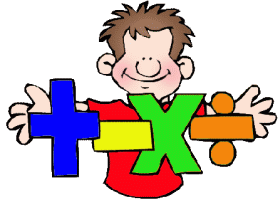 Poprawność merytoryczna.Estetyka i precyzja w wykonaniu pracy.Zgodność z tematem konkursu – planszowa gra matematyczna.Dostarczone prace nie zostaną zwrócone, organizator konkursu zapewnia sobie prawo do prezentacji prac na wystawie pokonkursowej.